SUBJECT NAME –MATHEMATICSWORKSHEET 5TOPIC : TRIGONOMETRY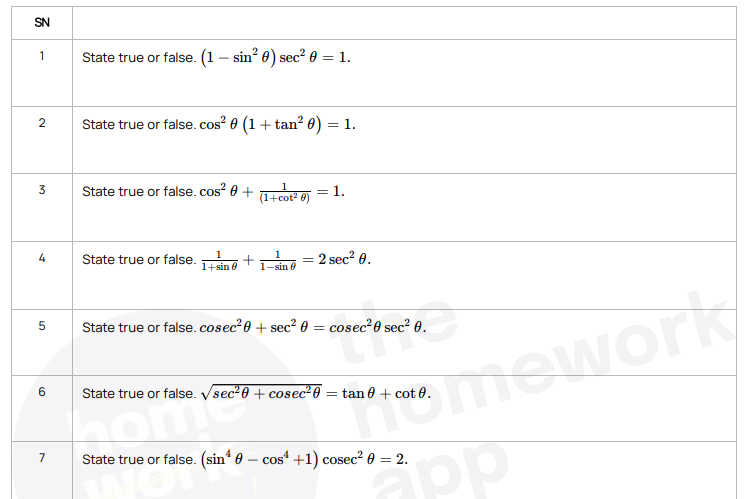 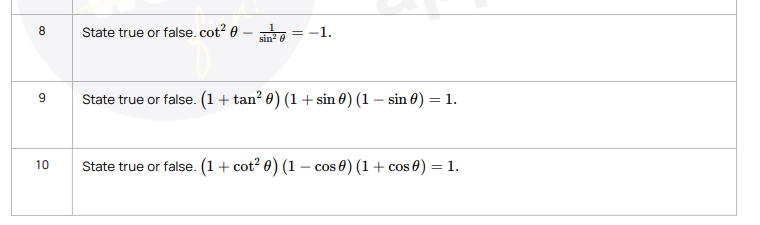 